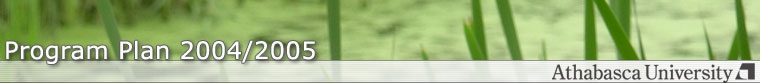 Program Requirements | Advising Services | 2004/2005 Program Plans | GlossaryFOR 45 BLOCK CREDIT TRANSFER - 2 year ONTARIO Business Diplomas
The program plans are intended to assist you in planning a program. Please refer to the official regulations.

 Content: Advising Services
Last updated: February 15, 2005